АДМИНИСТРАЦИЯ ВЕСЬЕГОНСКОГО МУНИЦИПАЛЬНОГО ОКРУГА ТВЕРСКОЙ ОБЛАСТИП О С Т А Н О В Л Е Н И Ег. Весьегонск 19.03.2024                                                                                                                              № 175 п о с т а н о в л я е т:1. Внести в  муниципальную программу Весьегонского муниципального округа Тверской области «Совершенствование муниципального управления в Весьегонском муниципальном округе Тверской области» на 2024-2029 годы, утвержденную постановлением Администрации Весьегонского муниципального округа от 29.12.2023 № 656, следующие изменения:1.1. В паспорте программы первый и второй абзацы раздела «Объем и источники финансирования муниципальной программы по годам ее реализации в разрезе подпрограмм» изложить в следующей редакции:            1.2. Пункт 1 главы 3 «Объем финансовых ресурсов, необходимых для реализации подпрограммы 2 «Осуществление государственных полномочий по государственной регистрации актов гражданского состояния и по составлению списка кандидатов в присяжные заседатели федеральных судов общей юрисдикции в Российской Федерации» подраздела II изложить в следующей редакции: «Общий объем бюджетных ассигнований, выделенный на реализацию подпрограммы   «Осуществление государственных полномочий по государственной регистрации актов гражданского состояния и по составлению списка кандидатов в присяжные заседатели федеральных судов общей юрисдикции в Российской Федерации» составляет 3 628 000  руб.»            1.3. Пункт 1 главы 3 «Объем финансовых ресурсов, необходимых для реализации подпрограммы 6 «Осуществление государственных полномочий по первичному воинскому учету на территориях, где отсутствуют военные комиссариаты» подраздела VI изложить в следующей редакции: «Общий объем бюджетных ассигнований, выделенный на реализацию подпрограммы   «Осуществление государственных полномочий по первичному воинскому учету на территориях, где отсутствуют военные комиссариаты» составляет 4 875 500  руб.»            1.4. Первый абзац раздела V «Обеспечивающая подпрограмма» подраздела I «Обеспечение деятельности главного администратора муниципальной программы» изложить в следующей редакции: «Общая сумма расходов на обеспечение деятельности администратора муниципальной программы, выделенная на период реализации муниципальной программы, составляет  292 775 223,22  руб.»1.5. Приложение 1 к муниципальной программе Весьегонского муниципального округа Тверской области «Совершенствование муниципального управления в Весьегонском муниципальном округе»  на 2024-2029 годы изложить в новой редакции (прилагается).2. Обнародовать настоящее постановление на информационных стендах Весьегонского муниципального округа и разместить на официальном сайте Администрации Весьегонского муниципального округа Тверской области в информационно-коммуникационной сети Интернет.3. Настоящее постановление вступает в силу после его официального обнародования.4. Контроль за выполнением настоящего постановления возложить на управляющего делами Администрации Весьегонского муниципального округа Лисенкова С. В.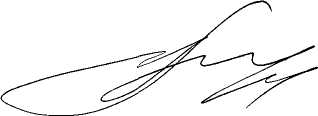  Глава Весьегонскогомуниципального округа                                                        А. В. ПашуковО внесении изменений в постановление Администрации Весьегонского муниципального округа от 29.12.2023 № 656Объемы и источники финансирования муниципальной программы по годам ее реализации  в разрезе подпрограммОбщий объем финансирования муниципальной программы на 2024 – 2029 годы -   303 387 423,22 руб., в том числе:за счет средств местного бюджета – 294 335 223,22 руб. по годам ее реализации:2024 год -   55 515 458,22 руб.Подпрограмма 1 -  0 руб.Подпрограмма 2  - 570 500 руб.Подпрограмма 3  - 90 400 руб.Подпрограмма 4 – 0 руб.Подпрограмма 5 – 0 руб.Подпрограмма 6 – 708 200  руб.Подпрограмма 7 -  260 000 руб.Обеспечивающая подпрограмма  53 886 358,22 руб.2025 год -    50 403 353 руб.Подпрограмма 1 -  0  руб.Подпрограмма 2  - 570 700 руб.Подпрограмма 3  - 91 100 руб.Подпрограмма 4 – 0 руб.Подпрограмма 5 – 0 руб.Подпрограмма 6 – 777 300 руб.Подпрограмма 7 -  260 000 руб.Обеспечивающая подпрограмма 48 704 253 руб. 2026 год -    49 367 153 руб.Подпрограмма 1 -  0 руб.Подпрограмма 2  - 621 700 руб.Подпрограмма 3  - 91 800 руб.Подпрограмма 4 – 0 руб.Подпрограмма 5 – 0 руб.Подпрограмма 6 – 847 500 руб.Подпрограмма 7 -  260 000 руб.Обеспечивающая подпрограмма 47 546 153 руб.2027 год -    49 367 153 руб.Подпрограмма 1 -  0  руб.Подпрограмма 2  - 486 900 руб.Подпрограмма 3  - 91 800 руб.Подпрограмма 4 – 0 руб.Подпрограмма 5 – 0 руб.Подпрограмма 6 – 790 400 руб.Подпрограмма 7 -  260 000 руб.Обеспечивающая подпрограмма 47 546 153 руб.2028 год -    49 367 153 руб.Подпрограмма 1 -  0  руб.Подпрограмма 2  - 621 700 руб.Подпрограмма 3  - 91 800 руб.Подпрограмма 4 – 0 руб.Подпрограмма 5 – 0 руб.Подпрограмма 6 – 847 500 руб.Подпрограмма 7 -  260 000 руб.Обеспечивающая подпрограмма 47 546 153 руб.2029 год -    49 367 153 руб.Подпрограмма 1 -  0  руб.Подпрограмма 2  - 621 700 руб.Подпрограмма 3  - 91 800 руб.Подпрограмма 4 – 0 руб.Подпрограмма 5 – 0 руб.Подпрограмма 6 – 847 500 руб.Подпрограмма 7 -  260 000 руб.Обеспечивающая подпрограмма 47 546 153 руб.